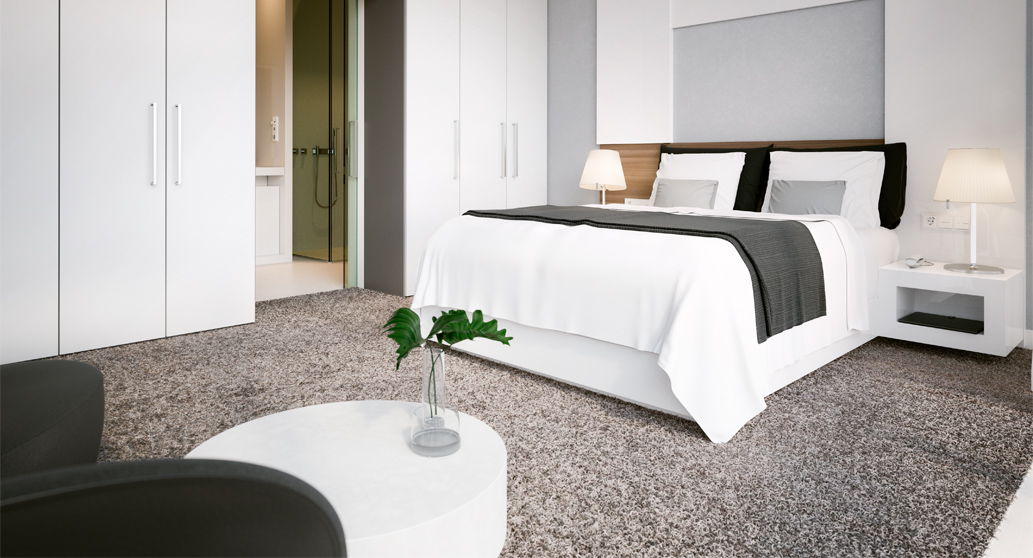 Table of Contents1.	General Requirements	31.1.	System Description	41.2.	System Components and Room Master Controller Devices	41.3.	Guest Room Enclosure	41.4.	KNX Control Elements (Switches) and Further Wiring Accessories	42.	Requirements of Guest Room – Premium Configuration (Suite)	52.1.	Corridor and Entrance	52.2.	Sleeping, Living and Study	62.3.	Bathroom	72.4.	Room Scenarios and Others	83.	Control Devices	93.1.	Power Supply with Enhanced Diagnostics (320 mA/640 mA)	93.2.	Switch Actuator 16 A	103.3.	Universal Dim Actuator	113.4.	Blind/Curtain/Shutter Control Actuator with Manual Operation	133.5.	Fan Coil Actuator PWM	143.6.	Fan Coil Actuator 0-10V	153.1.	Room Thermostat Fan Coil with Display	163.2.	Universal Interface	173.3.	Standard Control Element with Bus Coupler	183.4.	TFT Color Display with Rotary or 3-fold Control Element	193.5.	Touch Screen Device	203.6.	KNX Presence Detector	213.7.	KNX Movement Detector Sensor, Standard 180°	223.8.	Ambient LED Night Light	233.9.	Card Switch	233.10.	“DND/MUR” Switch	233.11.	Busch-Digital Radio	243.12.	Loudspeaker Insert	243.13.	USB Charging Station Insert	253.14.	Data-Connection Box, RJ 45, Cat. 6a ISO	253.15.	SCHUKO® USB Socket Outlet	263.16.	Shaver Socket Outlet	26General RequirementsThe Intelligent Building Control System shall be designed and developed in accordance with the multi-vendor KNX standard and also in conformity to the following standards: European Standard (CENELEC EN 50090 and CEN EN 13321-1)International Standard (ISO/IEC 14543-3)Chinese Standard (GB/T 20965)US Standard (ANSI/ASHRAE 135)Systems which are single vendor based and run on proprietary protocols shall not be accepted. The system shall ensure that devices from different manufacturers are interoperable and compatible thus providing a future proof and flexible installation.The system should cover the requirements for hotel guest room management control.The system shall be completely decentralized and programmable. Each device will have its own intelligence. 
The parameters are configured using PC or notebook computer located anywhere in the system topology. Systems using centralized controllers or processors will not be accepted. In case of power failure all the configuration and status information have to be stored and retained in a non-volatile storage. This data shall be pushed back to the device once electrical current is back. System with additional built-in or external battery that needs to be changed periodically for information storage shall not be accepted. The communication cable that links all the devices shall have data and power residing on the same medium. It shall also be possible to lay the cable along the power mains. Systems requiring different communication cables for signal transmission and control power between the devices are not acceptable.The bus connection terminal of all the devices should have 4 bus connection possibilities for looping or branching of bus cable. The bus cable shall be laid in the building in all possible configurations, i.e. linear, star or tree architecture similar to the power mains. Systems requiring fixed wiring configurations shall not be acceptable. It is thereby possible to disconnect the devices without interrupting the bus line. Systems requiring special tools for crimping, lagging or special installation connectors, e.g. RJ45 bus connections, shall not be acceptable.Online programming of any device of the system should be possible without affecting the other devices on the system as well as offline programming prior to dispatching of the material to site. In the event of failure of a device in one line, only the control functions controlled by that device shall be affected and all other devices shall continue to operate normally.Each device shall operate via the 21…30 V DC made available on the KNX bus line. The power supply unit should deliver a 640 mA/320 mA/160 mA version depending upon the bus network density. The system shall communicate through CSMA/CA with parity checks in order to avoid collision in the bus thereby increasing the system flexibility and bandwidth allocation. Systems which work on polling or master-slave configurations shall not be accepted.System DescriptionThe Guest Room Management System (GRMS) shall be programmed to provide lighting, shading, air-conditioning and courtesy controls for the individual guest room with the possibility of future upgrades.The system shall include, but shall not be limited to, the following for each guest room:Room control devices and system componentsGuest room enclosureOutside courtesy indicator panelEnergy saver card holderRoom thermostatWindow contactMomentary push switchesRoom call system in rooms for disabled guests (optional)Centralized monitoring/control and interfacesSystem Components and Room Master Controller Devices Dedicated integrated controllers shall be provided in individual rooms for controlling lighting (switching and dimming), HVAC, shading, as described in chapter 3. The controllers shall have decentralized intelligence and shall be independent of any centralized controllers/software. For each application, such as HVAC/lighting/shading control, dedicated controllers or channels needs to be used. Systems and/or room controllers relying on non-specialized universal relays and 0…10 V outputs for common control of the latter applications will not be accepted. Guest Room Enclosure There shall be a dedicated guest room enclosure for the guest rooms, which shall be located next to the DB, as per the site installation requirements. The enclosures shall feature built-in DIN rails for easy installation and access for maintenance. Each guest room shall have one enclosure to house the guest room controller devices for that particular room depending on the number of control points.KNX Control Elements (Switches) and Further Wiring AccessoriesKNX control elements shall be used to control various loads in the hotel guest room. The control elements as well as additional wiring accessories, such as sockets, data outlets and conventional push switches, shall be from the same supplier as the Guest Room Management system to ensure uniformity in the finishes inside the room. The control elements shall be appropriately designed and located wherever necessary. All control elements shall be connected to the KNX bus system. Outlets, switches and faceplates shall be in accordance with interior designer’s selected finishes.Requirements of Guest Room – Premium Configuration (Suite)Corridor and EntranceCorridorOutside courtesy indicator panel: The outside courtesy indicator panel should have Do not Disturb (DnD) & Make up Room (MuR) indicator with bell push switch. The DnD & MuR indicator shall be activated from the DnD/MuR switch in the hotel room.Access reader based on RFID technologyWall-mounted LED light indicating the room numberEntrance Energy saver card holder in each room located near the guest room entrance for energy efficiency. Insertion of access card into the unit shall activate a “Welcome mode” as detailed in 2.4. The guest shall then have the option of overriding the lighting circuits manually via the push switches. When removing the key card from the holder an “Exit mode” has to be called. The device shall be installed in standard boxes. Devices requiring non-standard back boxes shall not be accpeted.Ceiling-mounted presence detector controlling the vestibule light2-fold switch to control Do not Disturb (DnD) & Make up Room (MuR) status. The switch shall be interfaced to the KNX bus system via binary inputs of room controller.Door contact: Magnetic reed contacts shall be provided for each guest room and interfaced to the KNX bus via binary inputs of a universal interface mounted in back boxes. If the guest room door is opened longer than 5 minutes, for example, an alarm shall be sent to the central Building Managemen System (BMS).Sleeping, Living and StudySleepingBedside right:4-fold KNX control element to control right bedside reading light, main room lighting and sleeping area shading. Furthermore, one rocker shall be used as (sub-)master switch controlling the lighting of the entire suite.KNX movement detector located at the right bedside to switch the LED night light at night. The LED night light shall be installed at the right bedside, for example.230 V power outlet, e.g. for loading mobile devices, shall not be switched off when the guest leaves the room. The socket shall be equipped with an integrated USB interface in the socket frame.Bedside left:4-fold KNX control element to control left bedside reading light, main room lighting and sleeping area shading. Furthermore, one rocker shall be used as (sub-)master switch controlling the lighting of the entire suite.KNX movement detector located at the left bedside to switch the LED night light at night. The LED night light shall be installed at the left bedside, for example.230 V power outlet, e.g. for loading mobile devices, shall not be switched off when the guest leaves the room. The socket shall be equipped with an integrated USB interface in the socket frame.Rotary control element with display as defined in chapter 3 for allowing a comprehensive room control. 
It is recommended to configure several room scenarios to allow a comfortable operation of all loads for the guest. Additional 3-fold KNX control element which shall be mounted in the same frame as the rotary control element with display. Furthermore, it shall be selected in the same design to ensure uniformity of the finishes. The 3-fold KNX control element shall be used to control the sleeping area and bathroom individually. Additionally, the control of the blind/curtain in the sleeping/bathroom area is possible. Alternatively, the rockers of the control elements can be partly used to call predefined room scenarios.Window contact (optional): Magnetic reed contact shall be provided for each suite and interfaced to the guest room control devices. In the event balcony/window contact is open, the FCU shall be forced to switch to the standby mode of operation.Further sockets and media connection terminals:2 x 230 V socket outlet for TV230 V socket outlet for general purposeLiving and StudyRoom temperature control unitTouch screen device providing a comprehensive guest room control. Therefore, it shall have a capacitive and colored touch screen TFT display allowing the control of lighting, blinds/curtains, HVAC, and further facilities. Furthermore, the device shall be able to control multimedia equipment and shall provide a connection to the internet in order to access RSS feeds etc. Sockets and media connection terminals:2 x 230 V socket outlets above desk3 x 230 V socket outlets for general purpose2 x 230 V socket outlet for TV, switchable via room scenarios230 V socket outlet for minibarData outlet (cat. 6 data outlet)USB charging outlet for loading mobile devices with 2 USB interfacesWindow contact (optional): Magnetic reed contact shall be provided for each guest room and interfaced to KNX via universal interface mounted in back boxes. If balcony door/window is openend (if applicable), the Fan Coil Unit shall be forced to switch to standby operation mode.Room call system for disabled guests (optional): For handicapped rooms, emergency call system shall be provided and integrated to the room controller. The connection to the bus system is established via the room controller. Emergency push-buttons shall be provided in the toilets and next to the bedside. In case of an emergency call, alarms shall be reported to the central Building Management System (BMS).BathroomSwitches:2-fold KNX control element (shower area) to switch the ceiling light and the make-up mirror light/mirror light2-fold KNX control element (WC area) to switch the ceiling light and the make-up mirror light/mirror lightSockets:230 V socket outlet above washstand230 V/110V socket outlet for power/shaver230 V socket outlet for hair dryer230 V socket outlet for general purposePresence detectors in shower and WC area controlling the ceiling light automatically Blower: The blower is switched on in combination with the ceiling lighting in the bathroom. After switching of the ceiling light the blower will be switched off with a delay of 5 minutes, for example.Under floor heating and/or heated towel bar depending on local climatic conditions. The heating is controlled by the RTC unit; there must be no further guest interaction. The heating is connected to electricity or to the central water heating system. If the bathroom heating system is connected to the central water heating system a KNX electromotor valve drive can be used for opening and closing the valve, dependent on the required room temperature. Audio speaker connected to a digital radio, which can be operated and controlled in the bathroomRoom Scenarios and OthersWelcome mode: The insertion of the guest key card in the appropriate holder activates a predefined “Welcome mode”. 
The guest shall then have the option to override the lighting circuits manually via the push switches. 
The welcome mode may include (depending on the needs of the operator):Certain lights shall be switched on and non-essential power sockets energized.RTC unit shall switch to comfort mode (fast cool/fast heat mode) and a specific set point temperature 
(e.g. 22 °C).Exit mode:When the guest leaves the room, the room is set in an energy saving state. This is triggered by removing the key card from the appropriate key card holder or by the occupancy sensor in combination with the door contact. 
The exit mode may include (depending on the needs of the operator):All lights shall be switched off and non-essential power sockets de-energized.Room thermostat shall switch to standby mode (hotel preset), e.g. 26 °C in cooling mode or 18 °C in heating mode.Night lighting:Night lighting allows the guest access the WC during the night without turning on any other lighting which may disturb further persons in the room.Lights are mounted under or beside the bed and in the bathroom, as defined by interior designer.Night lights beside the bed are switched on separately from another, meaning that the left bedside movement detector controls the left night light and the right bedside movement detector controls the right night light.Access Control SystemThe access control system for the guest room shall be part of security and not an integral part of the guest room management system. Switchable Socket OutletsAll sockets shall be switchable. For technical reasons or for guest comfort, some socket outlets are permanently on and do not have to be switchable (as per individual requirements):MinibarDesk socketsBedside table socketsCleaning socketControl Devices Power Supply with Enhanced Diagnostics (320 mA/640 mA)Produces and monitors the KNX system voltageWith diagnostic function via KNX or ABB i-bus® ToolThe voltage output is short-circuit- and overload-proof. The LEDs indicate the bus current consumption and the status of the line or device.Diagnostic functions via KNX: Bus voltage UN, bus current I, bus current I > rated current IN, overload I > Imax, trigger bus resetSupply voltage: US 85…265 V AC, 50/60 HzKNX voltage output: 1 line with integrated chokeRated voltage: UN 30 V DC +1/-2 V, SELVPower consumption: < 30 W (320 mA) < 55 W (640 mA)Nominal power loss: < 2.5 W (320 mA) < 4 W (640 mA)Output voltage: 30 V DC +1/-2 V, SELVNominal current: 320 mA/640 mA, short-circuit-proofSustained short-circuit current: < 0.8 A (320 mA)< 1.4 A (640 mA)Mains failure back-up time: 200 msRated current: IN 320 mA or 640 mAConnection:Bus connection: Bus connection terminalSupply connection: Screw terminalsType of protection: IP 20, IEC/EN 60 529Mounting: 35 mm mounting rail, IEC/EN 60 715Width: 4 modules at 18 mmManufacturer: ABBProduct type (dependent on current): SV/S 30.320.2.1, SV/S 30.640.5.1Switch Actuator 16 AUses potential-free contacts to independently switch 2, 4, 8 or 12 electrical loads via KNX Manual operation and display of the switching status. No separate voltage supply necessary. The Switch Actuators are suitable for switching from resistive, inductive and capacitive loads.With only one application program the following functions for each output can be set separately:Current recognition, current value sending and reaction to current threshold valuesTime functions, on/off delayStaircase lighting function with preliminary warning and changeable staircase lighting timeRecall scenes/presets over 8-bit/1-bit commandsLogic functions AND, OR, XORStatus responseForced control and safety functionReaction to threshold valuesControl of electrothermal valve drives (continuous controller)Selection of default position on bus voltage failure and recoveryInversion of outputsParameterization of single outputs can be exchanged or copiedOutputs: 2-12 potential-free floating contactsRated current: 16 ASwitching capacity:According to IEC/EN 60 947-4-1: 
16 A/AC1 (on 230 / 400 V AC)According to IEC/EN 60 669: 
16 A, max. capacitive load 70 μFOperation: Actuating levers for displaying the switch position and manual operationConnection: Load side: Screw terminals with combination head screws for lines, 0.2…6.0 mm² unifilarKNX: Screwless bus connectorType of protection: IP 20, IEC/EN 60 529Mounting: 35 mm mounting rail, IEC/EN 60 715Width: 1 module at 18 mm per output channelManufacturer: ABBProduct type (dependent on number of channels): SA/S 2.16.2.1, SA/S 4.16.2.1, SA/S 8.16.2.1, SA/S 12.16.2.1Universal Dim ActuatorKNX multichannel universal dimming actuator for controlling incandescent lamps, 230 V incandescent halogen lamps, low-voltage halogen lamps with conventional or electronic transformers, and dimmable energy-saving halogen lampsFor dimmable retrofit LED lamps (LEDi)Parallel switching of channels for increasing the loads through wire bridges possibleThe outputs can be switched parallel in any combinationOutputs automatically recognize the connected loadIn addition, the operating mode can be selected manually, with local operation.Status indication via LEDThe following applications are provided for the outputs:SwitchingDimmingValueError messageEnable objectLight scene actuatorSequence actuatorStaircase lightingDelayPresetCyclical telegramFlashing Logics (AND, OR, XOR, XNOR, NAND, NOR)GATEMin/max value transducersSet value/hysteresisPWM inverterPriorityPower supply: 230 V AC ± 10 %, 50/60 HzConnection: Outputs: Screw terminals, 0.2…6.0 mm²Multiple-wire: 0.5…2.5 mm²KNX: Bus connection terminal control element: Manual operation of ON brighter/Off darker and channel selectionDisplay elements: Outputs status indication via LEDOutputs: 4 or 6 Rated power: Max. 210 W/VA, 315 W/VA, 600 W/VA per channel (dependent on used dim actuator type)Operating temperature range: -5° C to + 45° CProtection: Electronic short-circuit and overload protectionMounting: 35 mm mounting rail, IEC/EN 60715Width: 8 or 12 modules at 18 mm (dependent on rated power)Manufacturer: ABBProdcut type (dependent on number of channels and rated power): 
6197/12-101-500, 6197/13-101-500, 6197/14-101-500, 6197/15-101-500Blind/Curtain/Shutter Control Actuator with Manual OperationTo control up to 2/4/8 independent blind and roller shutter drives or ventilation flaps (230 V AC)Manual operation and displaying LEDs for each channelMutually mechanically interlocked outputsPower supply only via KNX bus voltageSoftware functionality:Copy and change channelsTime-delayed switching of drivesSending and switching delay after bus voltage recoveryRequest status values via objectLimited number of telegramsPreferred position on bus voltage failure, recovery, programming and resetDisable/enable manual operation, deactivation by timeSafety function (3 x wind alarm, rain alarm, frost alarm with cyclical monitoring, block and forced operation) and reaction on reset of safety functionDirect commands available for UP/DOWN, STOP/Slat AdjustmentMove to position height/slat 0…255Move to/set preset position 1…4 and 8-bit sceneDead times of blind/shutter adjustableTensioning function available (for awning and flap adjustment)Limited travel range (adjustable for direct and/or automatic commands)Change on direction and delay times for drives adjustableAutomatic sun protection (position height/slat at sun) and sun trackingHeating/cooling automatic with overheat controlStatus messages: Height/slat 0…255, upper/lower end position, operability, automatic, status information (2-byte, including motor error), controlling ventilation flaps, switch mode with staircase lighting functionOutputs: 2/4/8 (2 relay outputs UP/DOWN for each channel)Power consumption: < 250 mWOperating voltage: 21…30 V DCUN rated voltage: Max. 230 V AC, 45…65 HzIN rated current: Max. 6 AOperating and displaying elements: 2 LEDs and push-buttons for each channelConnection:Outputs: Screw terminals (combination heads)KNX: Screwless bus connection terminalType of protection: IP 20, IEC/EN 60 529Mounting: 35 mm mounting rail, IEC/EN 60 715Width: 4 or 8 modules at 18 mmManufacturer: ABBProduct type (dependent on number of channels): JRA/S 2.230.2.1, JRA/S 4.230.2.1, JRA/S 8.230.2.1Fan Coil Actuator PWM Fan Coil Actuator for the usage with KNX bus. It controls via toggle switch and switch control up to three fan speeds. The fan speeds are locked against each other. With electronic outputs, the actuator controls 2 electromotor or 4 electrothermal valves for cooling and heating circuit loops. A further potential-free output is available, e.g. for an additional electrical heater. Furthermore, 3 inputs are available, for contactable temperature sensors or potential-free contacts.Manual operation:All contacts, inputs and outputs can be operated manually.Commissioning without KNX:Manual operation is optionally possible by connecting an auxiliary voltage to the bus connection terminal (separate KNX  device).Fan speeds: 3, locked against each otherNominal current: 6 AValve outputs: 4Electronic: 0.5 AAdditional contact: 1Nominal current: 20 AX (16 A C-Load, AC3)Inputs: 3Connection:Screw terminal with combination head screwsTorque: Max. 0.6 NmKNX: Bus connection terminalType of protection: IP 20, IEC/EN 60 529Mounting: 35 mm mounting rail, IEC/EN 60 715Width: 6 modules at 18 mmManufacturer: ABB Product type: FCA/S 1.1.1.2 (without manual operation), FCA/S 1.1.2.2 (with manual operation)Fan Coil Actuator 0-10V Fan Coil Actuator for the usage with KNX bus. It controls via toggle switch and switch control up to three fan speeds. The fan speeds are locked against each other. With analog outputs, the actuator controls 2 motor-driven valves for cooling and heating circuits loops. A further potential-free output is available, e.g. for an additional electrical heater. Furthermore, 3 inputs are available, for contactable temperature sensors or potential-free contacts.Manual operation:All contacts, inputs and outputs can be operated manually.Commissioning without KNX:Manual operation is optionally possible by connecting an auxiliary voltage to the bus connection terminal (separate KNX  device)Fan speeds: 3, locked against each otherNominal current: 6 AValve outputs: 2Analog: 0…10 VAdditional contact: 1Nominal current: 20 AX (16 A C-Load, AC3)Input: 3Connection:Screw terminal with combination head screwsTorque: Max. 0.6 NmKNX: Bus connection terminalType of protection: IP 20, IEC/EN 60 529Mounting: 35 mm mounting rail, IEC/EN 60 715Width: 6 modules at 18 mmManufacturer: ABB Product type: FCA/S 1.2.1.2 (without manual operation), FCA/S 1.2.2.2 (with manual operation)Room Thermostat Fan Coil with DisplayKNX fan coil room temperature controller with displaySurface-mounted with integrated KNX bus couplerLCD and 5 operating buttons Used for single-room temperature control in heating and air-conditioning technologyThe controller is a constant ambient temperature controller for fan convectors (fan coils) in 2-pipe and 4-pipe systems and conventional heating or cooling systems.Adjusting range: 10…28 °CThe ambient temperature controller works in both heating and cooling mode.The fan stage can also be selected manually via a button:OFF/Stage1/Stage2/Stage3/AutomaticFunctions:Comfort, standby, night, frost protection, and heat protection modesActuation of fan convectors (fan coil) in two-pipe and four-pipe systemsActuation of two-point, PWN, or constantly regulated heating and cooling systemsControl and display elements:One LCD for displaying temperatures, operating modes, fan stages, and fault messagesOne push-button for manually turning the device on and offOne push-button for the selection of the fan stage:OFF/Stage1/Stage2/Stage3/AutomaticOne push-button for increasing the set temperatureOne push-button for reducing the set temperatureOne push-button for switching the temperature unit between Celsius and FahrenheitConnections:KNX line: DP screw/clamp terminalsInputs:Measuring range: Temperature: 0 °C to 50 °CType of protection: IP 20, IEC/EN 60 529Temperature range: -5 °C to 45 °CMounting: Surface-mounting directly onto the wall and all common flush-mounted socket outletsDimensions (H x W x D): 81 mm x 81 mm x 20 mmManufacturer: ABBProduct type: 6138/11Universal Interface The device has 2/4/12 channels that can be parameterized as inputs or outputs. It is possible to connect conventional push-buttons, floating contacts or LEDs. The scanning voltage for the contacts and the supply voltage for the LEDs are provided by the device. Series resistors for external LEDs are integrated into the device. The Universal Interface is a flush-mounted device and a low cost solution designed in such a way to fit inside conventional electrical back boxes. The following functions can be set for each channel separately: Switching and dimming of lighting Operation of blinds and roller shutters Sending of arbitrary values, e.g. temperature values Control and storing of light scenes Triggering an electronic relay for control of electrothermal valve drive for heating valves Control/flashing of an LED for feedback of an operation Operation of different loads by multiple push-button actions Operation of several loads in a fixed switching sequence Reading out of technical contacts (e.g. relays)Input: Scanning voltage: 20 V pulses Input current: 0.5 mA Output: Output voltage: 3.3 V DC Output current: Max. 2 mA, limited by series resistor Connection: Inputs/Outputs: 4 cables approx. 30 cm long (for 2-fold)6 cables approx. 30 cm long (for 4-fold)18 cables approx. 30 cm long (for 12-fold)Each cable can be extended to a maximum of 10 mBus connection: Bus connection terminal Type of protection: IP 20, IEC/EN 60 529Mounting: Flush-mounted, combined wall and joint box, 60 mmManufacturer: ABBProduct type (dependent on number of channels): US/U 2.2, US/U 4.2, US/U 12.2Standard Control Element with Bus CouplerThe bus control element forms the basic sensory system of the bus network. It is supplied with the matching bus coupler. The control elements are available in a wide range of colors which suit the interiors of the room/building. Two color LED displays are provided for status illumination and the colors can be changed accordingly. The control elements are available in 1-fold, 2-fold, 4-fold in order to suit the control circuit requirements of the room. Each button/rocker can be programmed individually or as group to perform wide range of functions. The rockers can be labelled according to the functions programmed.The basic ranges of functions are:Switching controlDimming controlBlinds/shutter controlValue transmitter, 2 objects Light scene extension unit Power supply: Bus voltage, 21…30 V DCCoupling unit to bus: Bus coupler Type of protection: IP 20, IEC/EN 60 529Mounting: Flush-mountingManufacturer: ABBProduct type (dependent on number of rockers): 
6125/01 (1-/2-fold), or 6126/01 (2-/4-fold), or 6127/01 (4-/8-fold) & 6120/12-101-500 (bus coupler)TFT Color Display with Rotary or 3-fold Control ElementColor display with rotary control element:Backlit color display with 320 x 240 pixelsFor display and operation of up to 120 KNX functions and display of the KNX color conceptDevice can be commissioned via micro SD card or via busCan be combined with power bus/mains adapterOutputs: Switching, Dimming, Blinds, Value, Push-button, Light scene extension unit, Step switch, Short/long operation, RTC operating mode switchover, Push-button switching, Push-button dimming, Push-button blind, Push-button value sender, Push-button step-type switch, Push-button multiple functions (max. 5 channels), Push-button value sender, 2 objectsConnection:Power supply: Integrated pressure contactsControl element: Freely programmable control panelsDisplay elements: TFT DisplayType of protection: IP 20, IEC/EN 60 529Temperature range: -5 °C to 45 °CDimensions (L x W x D): 142 mm x 106.6 mm x 11 mmManufacturer: ABBProduct type: 63443-fold control element:Control element with three replaceable backlit marking symbols for 1-fold, 2-fold and 3-fold carrier for displaying the KNX color concept with integrated logic functionThe following functions are provided for the application module:Inputs: LEDOutputs: Switching, Dimming, Blinds, Value, Push-button, Light scene extension unit, Step switch, Short/long operation, RTC operating mode switchover, Push-button switching, Push-button dimming, Push-button blind, Push-button value sender, Push-button step-type switch, Push-button multiple functions (max. 5 channels), Push-button value sender, 2 objectsConnection:Power supply: Integrated pressure contactsTemperature range: -5 °C to 45 °CDimensions (L x W x D): 71 mm x 106.6 mm x 11 mmManufacturer: ABBProduct type: 6342Touch Screen DeviceProgrammable IP/KNX touch display for room comprehensive control, infotainment and entertainment centreWith a closed capacitative glass surface and a design strip made of stainless steel (brushed)With integrated cameraEasy control using intuitive navigation conceptHouse control: Switching, dimming, blinds, RTC, scene/sequences, timed controlsEntertainment: Multimedia, remote control RC5 and B&OInfotainment: IP telephony, RSS reader, intercom with picture, e-mail, voice and graphic memo, consumption data monitoringDoor communication: Indoor station for the ABB Welcome system in combination with IP Gateway 83341.Safety: Video surveillance with IP cameras, alarm function, message function, presence simulationRepresentation from individual floor plans, room images and operation pages23 cm (9") (or 31 cm/12.1”) touch display with 800 x 480 pixels (or 1,280 x 800 pixels)Maintenance via remote control over IPControl with smartphones and tablets via the ComfortTouch App (Apple iOS /Google Android from Version 4)Connection:Inputs: RJ 45 (LAN)Control element: Freely programmable touch surfacesDisplay elements: Capacitive touchdisplay 480 x 800 pixelType of protection: IP 20, IEC/EN 60 529Temperature range: 0 °C to 45 °CDimensions (L x W x D): 210 mm x 315 mm x 29 mm (or 270 mm x 400 mm x 29 mm)Position for installation: HorizontalMounting depth: 60 mmManufacturer: ABBProduct type (dependent on display size): 8136/09, 8136/12KNX Presence DetectorStandard type, for KNX busWith integrated bus couplerTargeted for connection and disconnection of light bands depending on the room brightnessApplicable as presence or movement detectorControl also possible depending on movementConstant light switch with up to 2 independet channelsConstant light switch with max. 2 outputs for brightness-dependent switching of two light bands in the roomDetector operation with 2 power off stagesDetector operation with integrated monitoring functionConfigurable as master or slaveConfigurable operating modes: Automatic, automatic activation or deactivationActivation text can be changed using an external communication objectSwitch-off delay can be changed using an external communication objectCeiling mounting in false ceilings with spring clamps or in solid ceilings in surface-mounting boxes 6131/29-xxx(-500)4 PIR sensors, integrated brightness sensorThe device can be updated through the busThe presence detector is not suited for alarm indications in VdS-compliant alarm systems.Detection range (for mounting height 2.5 m, 3 m and 4 m): circularSeated persons Ø: Max. 5 m, max. 6.5 m and max. 9 mWalking persons Ø: Max. 6.5 m, max. 8 m and max. 10.5 mVisible height 16 mm Manufacturer: ABBProduct type : 6131/20 KNX Movement Detector Sensor, Standard 180°Movement detector with up to 4 channelsParallel operation of several watchdogs is possible with cyclical turn-on commandsDeactivation of a 90° detection area per channel per ETS softwareTwilight sensor and light-on time adjustable per ETSFlat designCan also be used on the flush-mounted Powernet series/blind actuatorThe following functions are provided for the application module:Outputs: Switching, Value, Light scene actuator, Sequence actuator, Staircase lighting, Delay, Preset, Cyclical telegram, Flashing, Logics (AND, OR, XOR, XNOR, NAND, NOR), GATE, Min/max value transducers, Set value/hysteresis, PWM inverter, PriorityConnection: Power supply: 10-pole multi-point connectorControl element: Setting via ETS applicationType of protection: IP 20, IEC/EN 60 529Temperature range: -5 °C to 45 °CDetection range: Frontal: 6 m; Lateral: 6 mBrightness limit value: 5…150 LuxDetection angle: 180 °Dimensions (L x W x D): 63 mm x 63 mm x 18 mmPosition for installation: VerticalMounting height: 1.1 mManufacturer: ABBProduct type: 6122/01 (movement detector KNX) & 6120/12-101-500 (bus coupler)Ambient LED Night LightLow brightness night lightFor wall and ceiling modulesColor temperature: 3,000 K (warm white)Not dimmableSystem power consumption: 0.15 WRated voltage: 230 V DC, ±10%Current consumption of LED: 40 mA (secondary)Secondary: SELVManufacturer: ABBProduct type (dependent on light direction): 2068/11 (1 direction), or 2068/14 (5 directions) & 2067/13 U (insert)Card SwitchFor switching electrical consumersSP, with normally open contact (operating current)IlluminableWith N terminalRated voltage: 250 V DCRated current: 10 AManufacturer: ABBProduct type: 2025 U (insert) & 1792 (cover plate)“DND/MUR” SwitchFor flush-mounted switch 2g 1w, 2g push switchMarked: “DO NOT DISTURB” & “MAKE UP ROOM”Manufacturer: ABBProduct type: 2000/5 USGL (insert) & 1785/11 (cover plate)Busch-Digital RadioStandalone RDS stereo FM radio with display for flush-mounted installationReception frequency: 87.50…108.00 MHzWith external input for iPod or iPhone docking stationFor mono/stereo operation8 radio stations storableWith time displayWith alarm functionWith automatic switch-off function (automatic sleep mode)With extension input to remote-controlled ON/OFF switchesWith integrated antennaWith additional connection for external antennaPermitted speaker impedance: 4…8 OhmCan be installed as 1-fold and in multiple combinationsRated voltage: - 230 V DC, ±10 %Rated frequency: 50…60 HzType of protection: IP 20, IEC/EN 60 529Temperature range: 5 °C to 40 °CManufacturer: ABBProduct type: 8215 U-500 (insert) & 8252 (cover plate)Loudspeaker InsertFor flush-mounted radio insertFor flush-mounted Internet radio insertWith broadband characteristicsWith flat plug connectorIncluding speaker connection cableRated output: 2 W (RMS)Frequency response: 200…20,000 HzImpedance: 4 OhmManufacturer: ABBProduct type: 8223 U-500 (insert) & 8253 (cover plate)USB Charging Station Insert For charging and supplying mobile terminal devices via USB cablesWith micro USB connecting cableConnecting cable joined captive to insertUsable cable length (including micro USB plug) approx. 22 cmWith electronic short-circuit protectionWith electronic overload protectionManufacturer: ABBProduct type: 6474 U-500 (insert) & 6478 (cover plate)Data-Connection Box, RJ 45, Cat. 6a ISOWith down-leading outlet and LSA self-cutting clampsRJ-45 terminals for networks according to Cat 6A, Class EA (10 Gbits/s/500MHz)Equates to Cat. 6a, Class EA according to ISO/IEC 11801:2011-06Terminal marking A and B according to TIA/EIA-568-B.2Typ according to IEC/EN 60 603-7-51:2011-01Shielding according to DIN EN 55 022, Class BUp to 500 MHz on all pairs of wiresSuitable for 10-Gigabit EthernetSuitable for PoE+ according to IEEE 802.3at ≥ 1, 000 contact durabilityFlex cable entries from all sides without bucklesEarthing of housing via 6.3 mm blade terminal at the back possibleRe-embedded proofedSuitable for Mix-and-Match operationSuitable for RJ 11, RJ 12 and RJ 45For data cables with a diameter of 6…10 mmFor wires of AWG 24-22For trunk systems, flush-mounted wall boxes and underfloor systemsManufacturer: ABBProduct type: 0218/11-101 (insert) & 1803 (cover plate)SCHUKO® USB Socket OutletFor connecting electrical consumersWith screwless terminal2-pole (2 P + E)For charging and supplying mobile terminal devices via USB cablesWith USB female connector type AWith electronic short-circuit protectionWith electronic overload protectionSimultaneous charging via USB connection and use of the SCHUKO® socket outletRated voltage: 250 V DSecondary: 5 V-, ±5 %Rated frequency: 50 HzPower dissipation: 0.1 WManufacturer: ABBProduct type: 20 EUCBUSBShaver Socket OutletRated voltage: 240 V, ±10 %Output voltage: 115 V, ±10 %Secondary: 240 V, ±10 %Rated frequency: 50…60 HzRated power: 20 VAManufacturer: ABBProduct type: 2332 UJBS (shaver socket) & 3031 (Flush-mounting wall box)